انضم إلى معسكر اليوم الواحد لتعليم مهارات الكمبيوتر!المرحلة السنية: 7-12 سنة			السعر:30 جنيهًافي يوم السبت من كل أسبوع، تدور أنشطة جديدة حول موضوع ممتع حقًّا، حيث نعيش في كل يوم قصةً جديدةً مع القراصنة في البحر أو نصبح منتجي أفلام، أو مخبرين في جهاز الشرطة، أو فنانين أو جنودًا أو رجال أعمال، أو مراسلين صحفيين أو حتى أعضاء في فريق التسويق للحفلات الغنائية!فيما يلي وصف لأنشطة اليوم الواحد التي يمكنك الاشتراك بها:TechnoPirate: سوف نبحر بسفن القراصنة في البحور السبعة للبحث عن الكنز المفقود. يبدأ العمل بتجهيز ملابس القراصنة المفضلة واختيار الببغاء الذي يفضله القرصان لوضعه على كتفه خلال الرحلة. يعمل القراصنة في مجموعات للبحث عن كنز الملكة المفقود باتباع خريطة الكنز وبعض الأدلة. فهل يجد القراصنة الكنز؟ 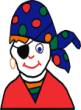 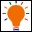 تطبيقات الكمبيوتر:  Microsoft Internet Explorer, Microsoft WordTechnoArt: سوف نرسم لوحات فنية رائعة. سيتحوَّل المكان إلى مرسم، وسوف نعرض أعمالنا الفنية للعالم...كل ذلك باستخدام الكمبيوتر!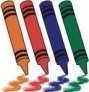 تطبيقات الكمبيوتر: Microsoft Word, Microsoft Paint, Microsoft PowerPointTechnoDetective: في هذا اليوم، يقوم المخبرون ورجال الشرطة الأذكياء باستخدام التكنولوجيا للقبض على اللصوص والمجرمين! فحيث تزيد جرائم السرقة في المدينة سوف نحاول تسليم المذنبين للعدالة. فهل نستطيع؟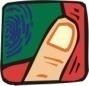  تطبيقات الكمبيوتر: Microsoft Access, WordTechnoTrader: اليوم أنت وسيط للأسهم المالية؛ تعمل في تجارة الأسهم والأوراق المالية بين الشركات المدرجة لديك، وعليك أن تحقق عائدًا جيدًا لعملائك من الأسهم. فهل تستطيع جمع الملايين أم ستخسرها؟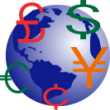 تطبيقات الكمبيوتر:  Microsoft ExcelTechnoConcert: في هذا اليوم سنقوم بعمل حملة دعاية لعدة حفلات  موسيقية. سنعمل على جمع بعض التسجيلات الموسيقية وعمل لقاءات مع المهتمين بالفنون وتقارير عن الفرق الموسيقية المشاركة وذلك لتصميم إعلان رائع يجعل الناس تقبل على الحفلات. هيا بنا نبدأ الآن!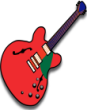 تطبيقات الكمبيوتر:  Internet Explorer, Microsoft Sound Recorder, PowerPointTechnoPhotos: تخطَّ حدود الخيال لتعد صورة جديدة لنفسك! اليوم يمكنك أن ترى نفسك بشكل جديد: صورتك بألوان مائية أو صورة كاركاتيرية أو أنت على شكل شخصية كارتونية! سنصنع لوحات فنية من صورنا الفوتوغرافية الرقمية. فهل أنت مستعد؟؟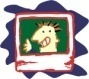 تطبيقات الكمبيوتر: PhotoFiltreTechnoThink: في هذا اليوم نضع فوق رءوسنا جميعًا قبعات التفكير المختلفة لنبتكر بعض الألغاز لأصدقائنا، ثم نبدأ في تأليف قصص ساخرة تنتهي نهايات غريبة! هيا نفكر سويًّا في حل تلك الألغاز.تطبيقات الكمبيوتر: Microsoft ExcelTechnoKnight: اليوم أنت الفارس النبيل الذي سيخلص الملكة من الساحر الشرير. وسوف تأخذك الأحداث لغابة الألغاز والإبحار في عالم الإنترنت بين الحصون والقلاع. فهل ستستطيع أنت وأصدقاؤك إنقاذ الملكة؟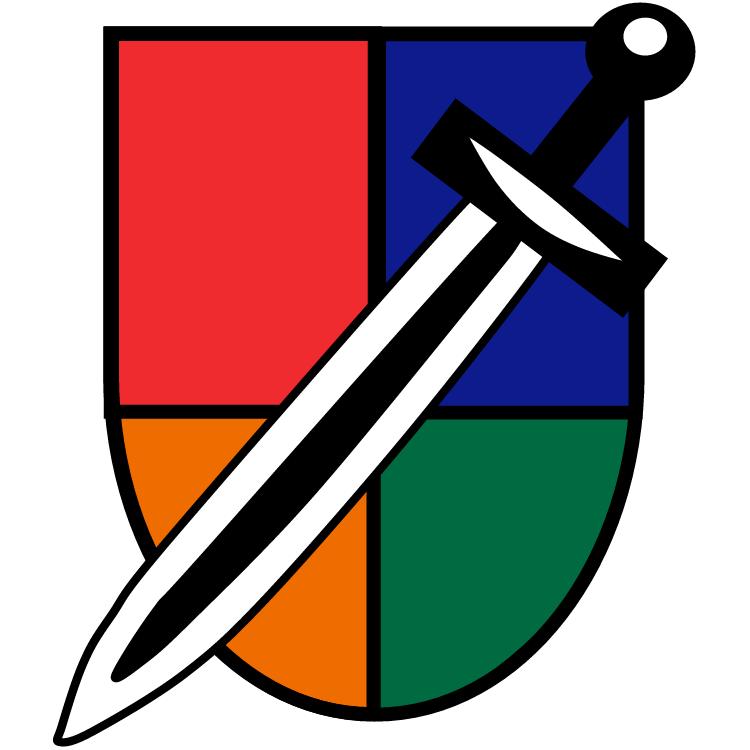 تطبيقات الكمبيوتر:  Word, Access, Microsoft Internet ExplorerجدولTECHNOkids Computer Campكل يوم سبت من 10 صباحًا إلى 6 مساءًركن تكنوكيدز بمكتبة الإسكندريةمركز القبة السماوية العلميصندوق بريد: 138 الشاطبي، الإسكندرية 21526، ج.م.ع.تليفون: 4839999 (203)+؛ داخلي: 2350/2351فاكس: 4820464 (203)+مركز تكنوكيدز الرئيسيشارع 50، متفرع من مصطفى كامل، سموحة عمارة 8، الدور الأولتليفون/فاكس: 3 / 4244802 (203)+المحمول: 0122371866 (2)+السبت28مارس 2009السبت21مارس 2009السبت14مارس 2009السبت7مارس 2009السبت28فبراير 2009السبت21فبراير 2009السبت14فبراير 2009السبت7فبراير 2009TraderKnightThinkDetectivePhotosArtConcertPirateالبرنامجإلىمنأنشطة ومهارات12:00 ظهرًا10:00 صباحًاراحة قصيرة12:15 ظهرًا12:00 ظهرًاأنشطة ومهارات14:15 مساءً12:15 ظهرًاراحة الغداء3:00 مساءً14:15 مساءًأنشطة ومهارات17:00 مساءً15:00 مساءًالتقييم17:30 مساءً17:00 مساءًحفل التخرج18:00 مساءً17:30 مساءً